Western Australia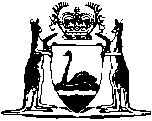 Strata Titles Act 1985Strata Titles (General) Regulations 2019Western AustraliaStrata Titles (General) Regulations 2019ContentsPart 1 — Preliminary1.	Citation	12.	Commencement	1Notes	Compilation table	2	Uncommenced provisions table	2Strata Titles Act 1985Strata Titles (General) Regulations 2019Part 1 — Preliminary1.	Citation		These regulations are the Strata Titles (General) Regulations 2019.2.	Commencement		These regulations come into operation as follows —	(a)	regulations 1 and 2 — on the day on which these regulations are published in the Gazette;	(b)	the rest of the regulations — on the day on which the Strata Titles Amendment Act 2018 section 4 comes into operation.[r. 3-4 have not come into operation.][Parts 2-18 have not come into operation.][Schedules 1-6 have not come into operation.]NotesThis is a compilation of the Strata Titles (General) Regulations 2019 and includes amendments made by other written laws. For provisions that have come into operation see the compilation table. For provisions that have not yet come into operation see the uncommenced provisions table.Compilation tableUncommenced provisions tableTo view the text of the uncommenced provisions see Subsidiary legislation as made on the WA Legislation website.CitationPublishedCommencementStrata Titles (General) Regulations 2019 r. 1 and 231 Dec 2019 p. 4455-63531 Dec 2019 (see r. 2(a))CitationPublishedCommencementStrata Titles (General) Regulations 2019 r. 3 and 4, Pt. 2-18 and Sch. 1-631 Dec 2019 p. 4455-6351 May 2020 (see r. 2(b) and SL 2020/39 cl. 2)